ФЕДЕРАЛЬНОЕ государственное бюджетное образоВательное учреждение высшего образоВания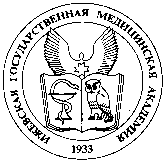 Ижевская государственная медицинская академияминистерства здравоохранения российской федерацииКАФЕДРА ПЕДАГОГИКИ, ПСИХОЛОГИИ И ПСИХОСОМАТИЧЕСКОЙ МЕДИЦИНЫПЛАН ЛЕКЦИЙ ПО ПЕДАГОГИКЕ И ПСИХОЛОГИИ ДЛЯ ЛЕЧЕБНОГО ФАКУЛЬТЕТА НА ВЕСЕННИЙ СЕМЕСТР 2017/18.Психические свойства личности2Психические свойства личности2Психология развития3Социальная психология2Социальная психология2Основы педагогической деятельности врача2Итого13